Science – Summer Yr 3 / Living Things And Their Habitats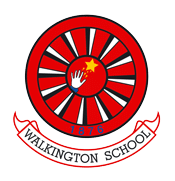 States of MatterPrior LearningPrior LearningPrior LearningPrevious experience of using Venn and Carroll diagrams, grouping animals by different characteristics and knowledge of how living things depend upon their habitats for survival.Previous experience of using Venn and Carroll diagrams, grouping animals by different characteristics and knowledge of how living things depend upon their habitats for survival.Previous experience of using Venn and Carroll diagrams, grouping animals by different characteristics and knowledge of how living things depend upon their habitats for survival.Key vocabulary for this unitKey vocabulary for this unitKey vocabulary for this unitorganism, sort, group, criteria, Venn diagram, Carroll diagram, variation, classification, vertebrates, invertebrates, specimen, invertebrate, thorax, abdomen, antenna, segmented, wing case, mandible, proboscis, prolegs, characteristic, key, habitat, environment, wildlife, change, danger, endangered, extinct, conservation.organism, sort, group, criteria, Venn diagram, Carroll diagram, variation, classification, vertebrates, invertebrates, specimen, invertebrate, thorax, abdomen, antenna, segmented, wing case, mandible, proboscis, prolegs, characteristic, key, habitat, environment, wildlife, change, danger, endangered, extinct, conservation.organism, sort, group, criteria, Venn diagram, Carroll diagram, variation, classification, vertebrates, invertebrates, specimen, invertebrate, thorax, abdomen, antenna, segmented, wing case, mandible, proboscis, prolegs, characteristic, key, habitat, environment, wildlife, change, danger, endangered, extinct, conservation.Learning SequenceLearning SequenceLearning SequenceGrouping Living ThingsTo recognise that living things can be grouped in a variety of ways.To recognise that living things can be grouped in a variety of ways.Classifying VertebratesTo identify vertebrates by observing their similarities and differences.To identify vertebrates by observing their similarities and differences.Invertebrate HuntTo use a key to identify invertebrates.To use a key to identify invertebrates.Classification KeysTo create a classification key.To create a classification key.Local Habitat SurveyTo recognise positive and negative changes to the local environment.To recognise positive and negative changes to the local environment.Environmental ChangesTo describe environmental dangers to endangered species.To describe environmental dangers to endangered species.Assessment milestonesAssessment milestonesAssessment milestonesWorking Scientifically:To use a range of methods to sort living things.To record observations in different ways.To present my findings orally and in writing.Working Scientifically:To use a range of methods to sort living things.To record observations in different ways.To present my findings orally and in writing.Scientific Knowledge:To identify vertebrates and invertebrates by observing their similarities and differences.To recognise positive and negative changes to the local environment.Prior LearningPrior LearningPrior LearningDescribe the simple physical properties of a variety of everyday materials.Compare and group together a variety of everyday materials on the basis of their simple physical properties.Describe the simple physical properties of a variety of everyday materials.Compare and group together a variety of everyday materials on the basis of their simple physical properties.Describe the simple physical properties of a variety of everyday materials.Compare and group together a variety of everyday materials on the basis of their simple physical properties.Key vocabulary for this unitKey vocabulary for this unitKey vocabulary for this unitsolid, liquid, gas, particles, state, material, properties, gas, carbon dioxide, matter, material, weight, mass, melt, freeze, thermometer, temperature, melt, freeze, condense, evaporate, process, water, ice, water vapour, evaporation, dry, energy, state, heat, precipitation, collection, clouds, rain, sleet, hail, snowsolid, liquid, gas, particles, state, material, properties, gas, carbon dioxide, matter, material, weight, mass, melt, freeze, thermometer, temperature, melt, freeze, condense, evaporate, process, water, ice, water vapour, evaporation, dry, energy, state, heat, precipitation, collection, clouds, rain, sleet, hail, snowsolid, liquid, gas, particles, state, material, properties, gas, carbon dioxide, matter, material, weight, mass, melt, freeze, thermometer, temperature, melt, freeze, condense, evaporate, process, water, ice, water vapour, evaporation, dry, energy, state, heat, precipitation, collection, clouds, rain, sleet, hail, snowLearning SequenceLearning SequenceLearning SequenceSolid, Liquid or Gas?To sort and describe materials.To sort and describe materials.Investigating GasesTo investigate gases and explain their properties.To investigate gases and explain their properties.Heating and CoolingTo investigate materials as they change state.To investigate materials as they change state.Wonderful WaterTo explore how water changes state.To explore how water changes state.Evaporation InvestigationTo investigate how water evaporates.To investigate how water evaporates.The Water CycleTo identify and describe the different stages of the water cycle.To identify and describe the different stages of the water cycle.Assessment milestonesAssessment milestonesAssessment milestonesWorking Scientifically:To make observations and conclusions.To be able to answer questions based on their learning.Working Scientifically:To make observations and conclusions.To be able to answer questions based on their learning.Scientific Knowledge:To describe the properties of solids, liquids and gases.To explain that melting and freezing are opposite processes that change the state of a material. To explain that evaporation and condensation are opposite processes that change the state of a material